Муниципальное бюджетное дошкольное образовательноеучреждение «Детский сад «Ангелочки» с.п. БратскоеНадтеречного муниципального района(МБДОУ «Детский сад «Ангелочки» с.п. Братское»)Конспект занятия в старшей группе « Наши друзья-пернатые»Цель:- продолжать развивать познавательную активность детей.Задачи:Образовательные:-формировать у детей представление о зимующих и перелетных птицах; - познакомить детей с правилами поведения в лесу, - учить сопоставлять правила с символическими знаками;- учить  узнавать птицу по внешнему виду; - учить детей делить птиц на перелетных и зимующих ;Развивающие:-развивать способность детей сравнивать, обобщать, логически мыслить;- развивать умение ориентироваться на листе;-развивать чувство партнерства и сотрудничества;-развивать умение детей распознавать птиц птиц по голосам.Воспитывающие:-воспитывать бережное отношение к природе и заботу о птицах;Материалы и оборудование: Стульчики по количеству детей, радуга, доска с магнитами, слайды с изображением зимующих и перелетных птиц, запрещающие знаки (экологические), картонное дерево, костюм голубя для ребёнка, телеграмма на листе бумаги, аудиозапись с голосами птиц.                                         Ход занятия(Дети здороваются с гостями.)Воспитатель:А сейчас давайте поздороваемся с солнышком  и птицами:Доброе утро солнце и птицы!Доброе утро улыбчивым лицам!Посмотрите друг на друга,Подарите улыбку своим друзьямА теперь и нашим гостям!«Различаемся мы цветом, встретишь нас зимой и летомЕсли крыльями взмахнем, будем в небе голубом.Мы умеем щебетать, каркать, петь и ворковать.Нас зимой вы подкормите.Дети, кто мы? Назовите» (птицы).Ребята, слышите, к нам кажется кто-то спешит? Приходит голубь с письмом: «Я веселый скворушка!Прилетел из-за  морюшка,Прилетел, да на веточку сел.Прыг- скок, прыг- скок!»Здравствуйте ребята! Я прилетел к вам в гости и принес телеграмму. Интересно о чем оно? Открываем конверт, достаем письмо и давайте его прочитаем.(Воспитатель читает письмо):  «Здравствуйте, дорогие ребята! Пишет вам лесник Иван Иванович. В нашем лесу случилась беда: радуга  потеряла свои цвета и птицы перестали петь! И только вы можете вернуть цвета радуге и голоса птицам. Для этого вам нужно выполнить задания, которые находятся в  конвертах. Пронумерованные конверты с заданиями я разместил на дереве».(Воспитатель обращает внимание детей на дерево с конвертами.)Воспитатель:Ребята! Как Вы думаете, с которого по счету конверта нам нужно начинать выполнять задания? (ответы детей)  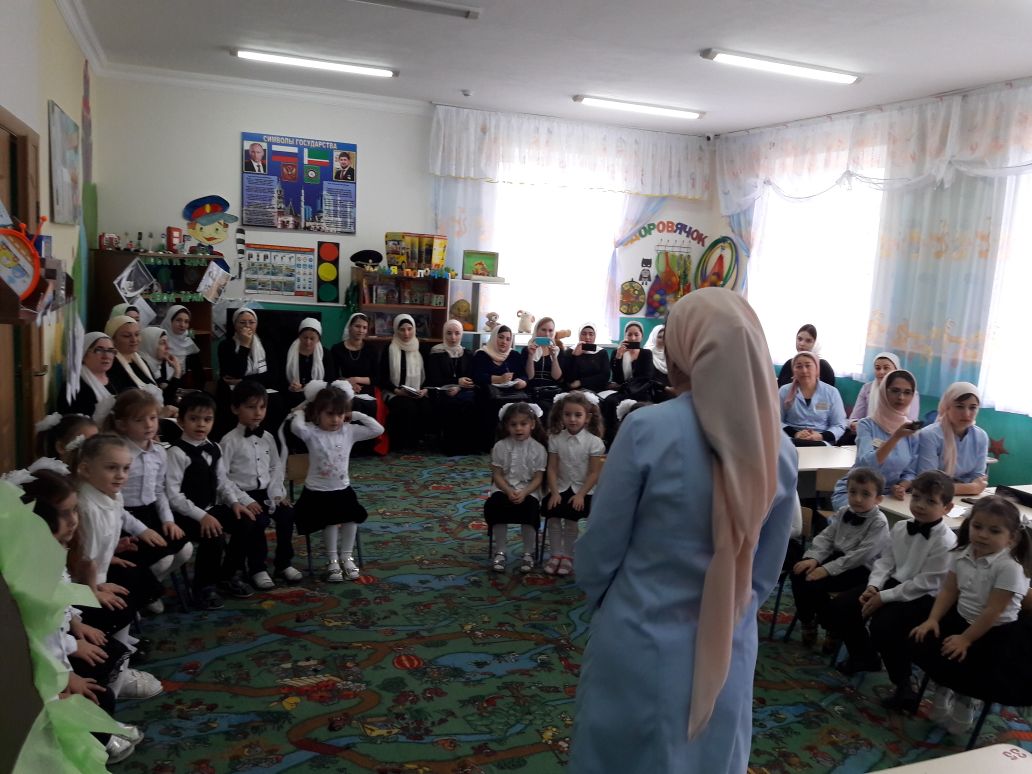 Возьмем конверт, откроем его и достанем письмо. (воспитатель читает письмо):«Ребята, разместите птиц по местам. Посмотрите,  условные обозначения. Рассмотрите их, и скажите, что они означают». (ответы детей)Условные обозначения:Перелетные птицы-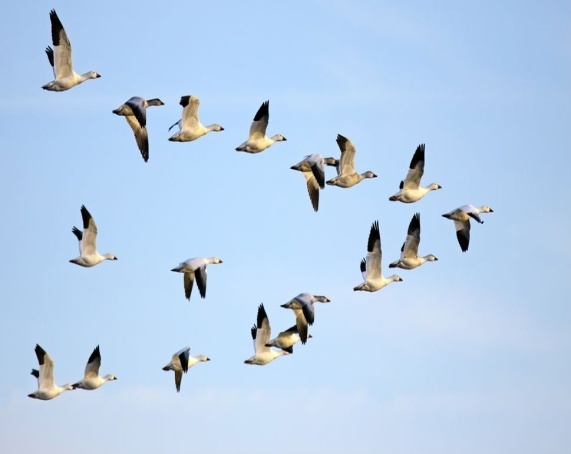 Зимующие птицы – 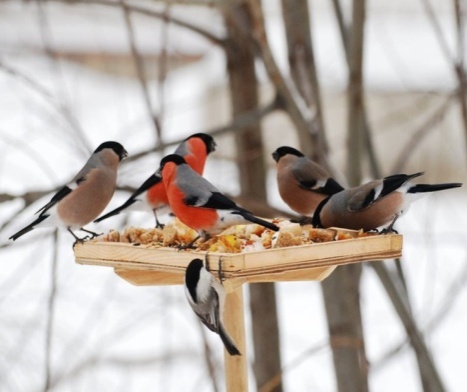 Воспитатель:Ребята, возьмите по одной картинке, рассмотрите, какая на ней изображена птица, и поместите её на доску с тем условным обозначением, который её подходит.(дети выполняют задание)(после выполнения задания воспитатель обращает внимание детей на то, что они объединились в две команды)Воспитатель:Ребята,  у нас стало две команды, придумайте названия своим командам и представьте их (дети договариваются). 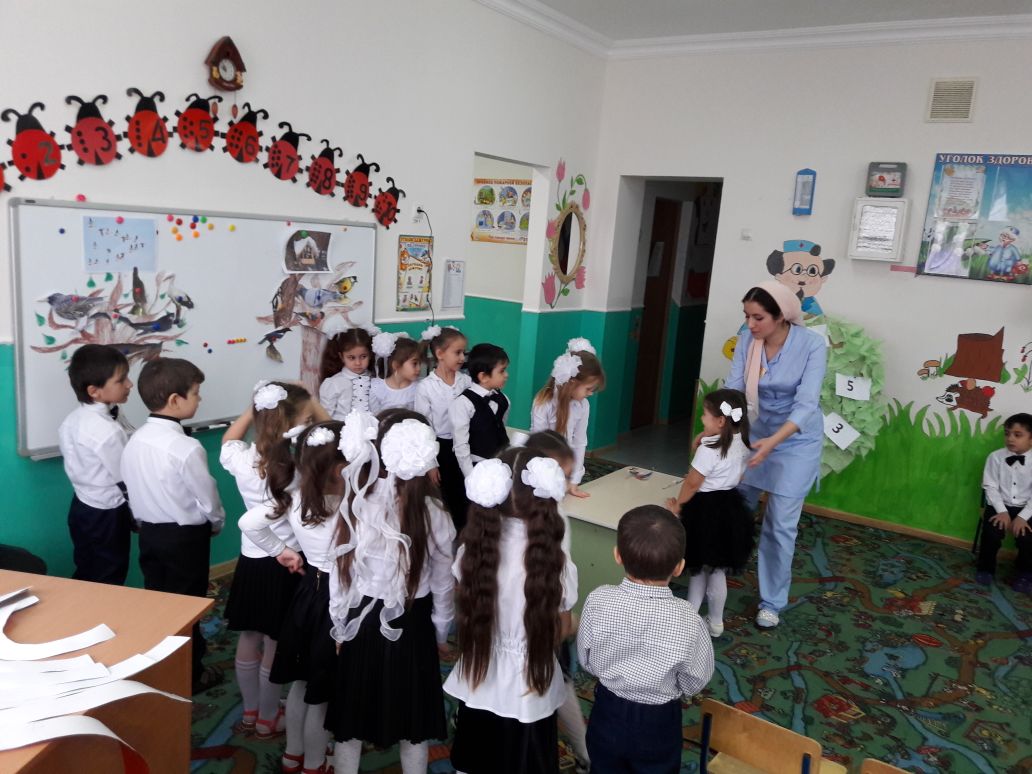 (После выполнения задания на экране появляется радуга и у нее появляется первая красная дуга!)	Воспитатель:      Ребята, под каким номером будет следующий конверт?	(дети называют номер)	Воспитатель:	Снимаем и открываем его. Здесь вопросы от Ивана Ивановича. Я буду задавать вопросы каждой команде по очереди.Птица, призванная лучшим певцом в мире? (соловей)Птица, лучший почтальон? (голубь)Птица, которая  подбрасывает свои яйца в чужие гнезда? (кукушка)     4.   Какая птица снесла бабе и деду золотое яичко?У какой птицы красная грудка? (снегирь)Птица, клюв которой по силе можно сравнить с отбойным молотком? (дятел)Воспитатель:Ребята, вы правильно ответили на все вопросы, и у радуги появился еще один цвет (оранжевый).Физминутка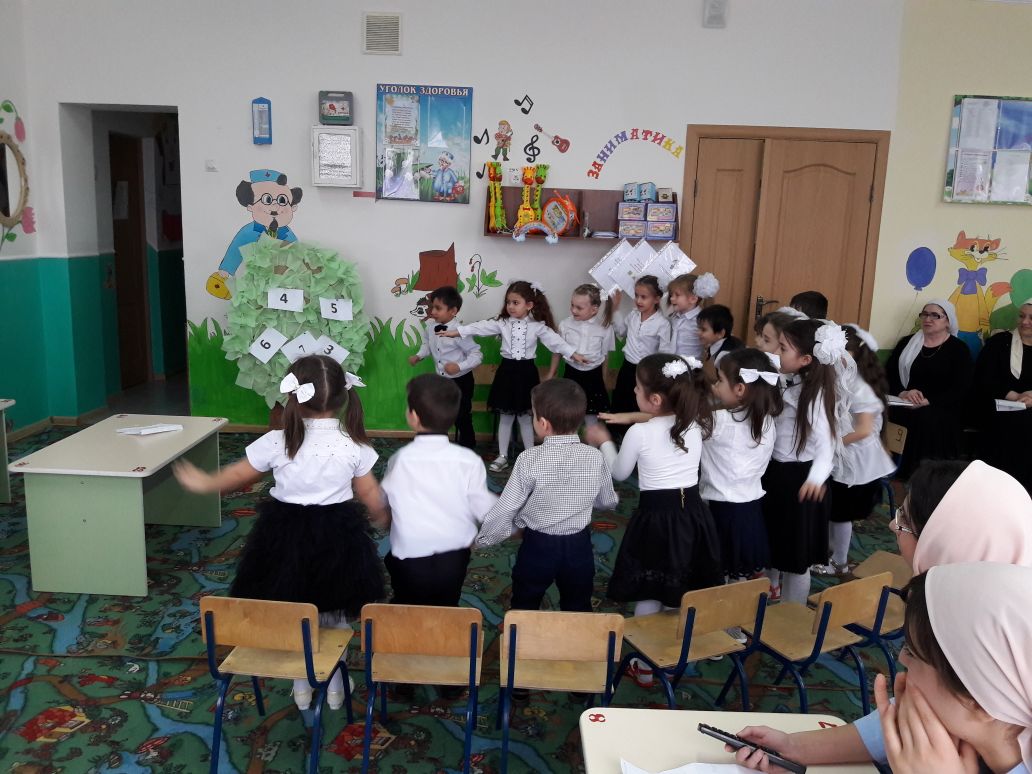 Подойдите к дереву снимайте и открывайте следующий конверт. Под каким он номером? (ответы детей) В нем тоже письмо с заданием от Ивановича он предлагает нам сыграть в игру «Узнай птицу по голосу».(Соловей, кукушка, сова, ворона) (дети выполняют задание, команды работают по очереди)Воспитатель: Молодцы ребята, вы справились с заданием, и у радуги появился еще один цвет (желтый).Снимайте следующий конверт. Какой он по счету? (ответы детей), что же нам еще предлагает Иван Иванович? (воспитатель читает письмо):«Дети, я знаю, что вы любите играть. И предлагаю еще одну интересную игру. Она называется «Птичья полечка». Правила игры таковы: когда звучит музыка, вы танцуйте, но как только музыка прекратится, вы остановитесь, и выполняете движения: если услышите название зимующей птицы – вы присаживаетесь, а если перелетной – разведите руки в стороны. Будьте внимательны! правильное выполнение задания в этой игре, поможет вернуть еще один цвет радуге. Раз, два, три – музыка, звучи!»Воспитатель:Молодцы, ребята! Вот еще одна дуга радуги заиграла своим цветом! (зеленый)Нам надо снять следующий  конверт под номером…? Что же еще нам пишет Иван Иванович?!(воспитатель читает письмо):«Ребята, в нашем лесу много птиц, как-то они сели в ряд и затеяли спор, какая из них может быть лишней. Помогите им разрешить спор».Воспитатель:Ребята, рассмотрите птиц на картинках, назовите их. Скажите, какая птица может быть лишней, объясните, почему вы так считаете.(слайды:выставляются сначала картинки для первой команды, потом для второй,команды выполняют задание по очереди и объясняют свой выбор)Воспитатель: Молодцы ребята. В каждом ряду любая птица может быть по определенному признаку лишней, но все птицы важны и нужны!Вот и радуга изменилась, и у нее появился еще один цвет (голубой), а нам осталось открыть еще один конверт и он под номером…, снимайте его и давайте прочитаем, что нам еще предлагает выполнить Иван Иванович.(дети снимают конверт, называют цифру, воспитатель читает письмо):«Ребята, я предлагаю вам игру, выполнив задания которой вы поможете птицам найти свои дома. Игра называется «Найди дом для птицы», послушайте правила игры, которые вам прочитает воспитатель».Воспитатель: Ребята, посмотрите в центре экрана птица, назовите ее. Вокруг нее картинки с разными гнездами. Рассмотрите их внимательно, найдите гнездо этой птицы и назовите, где оно расположено на экране. Для этого вам нужно пользоваться словами:  в верхнем углу слева, справа в среднем ряду, в нижнем ряду посередине …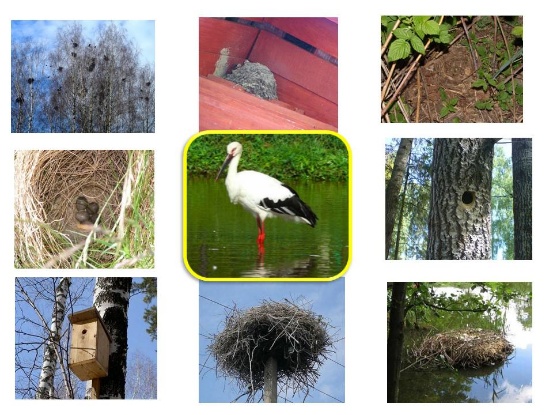 Воспитатель:Вы отлично справились с этим заданием, и радуга получила еще один цвет(синий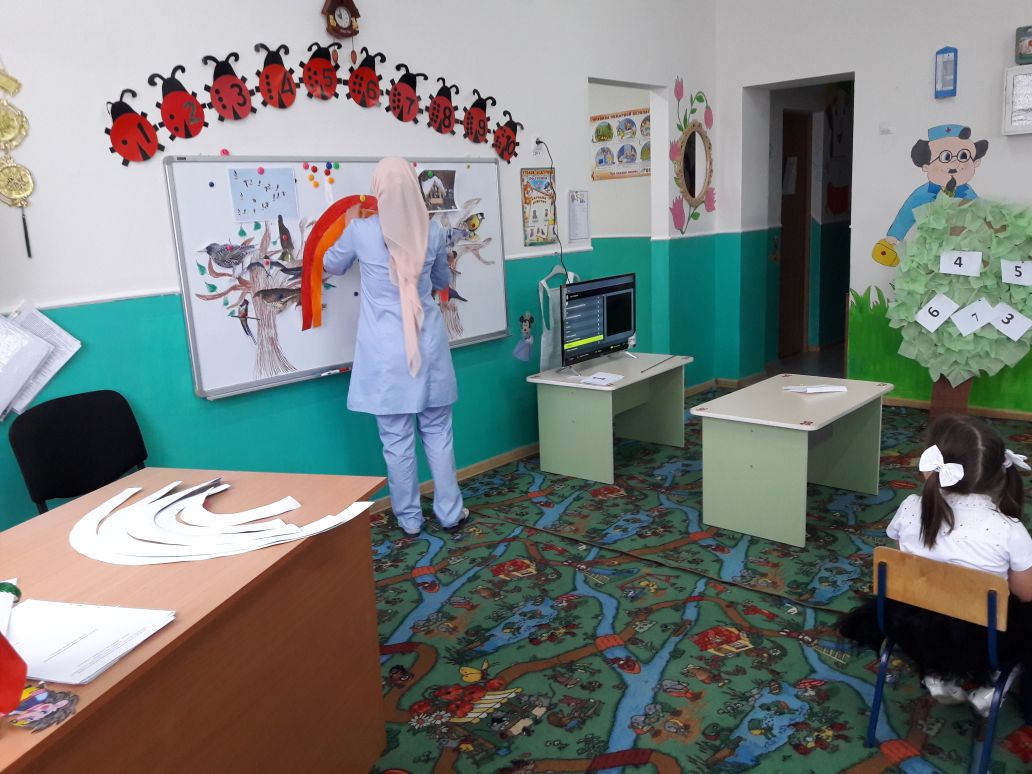 Воспитатель:А вот и последний конверт, под номером (7), снимайте и открывайте, а в нем какие-то интересные знаки. Рассмотрите знаки и расскажите, что они обозначают? (ответы детей).- Нельзя шуметь в лесу.		- Нельзя разжигать огонь- Нельзя разбрасывать мусор		- Нельзя разорять муравейники- Не разорять гнезда.			- Не стрелять из рогаткиВоспитатель:Молодцы! Как здорово вы все объяснили! Так что же нам рассказали знаки? (ответы детей)Вы справились с последним задайййфйнием лесника Ивана Ивановича, и посмотрите: радуга засияла всеми своими цветами! Назовите их. (ответы детей)(ребенок читает стихотворение о птицах)Валерий Шульжик
«У КАЖДОЙ ПТИЦЫ МУЗЫКА СВОЯ...»Появляется лесник :Какие вы молодцы! Справились со всеми заданиями и вернули радуге цвета!-Вам понравились задания?-А что вам больше всего понравилось?-Что вы узнали нового?В подарок за ваши знания, я отблагодарю вас конфетами.Самоанализ занятия на тему «Наши друзья-пернатые» в старшей группеЦель:- продолжать развивать познавательную активность детей.Задачи:Образовательные:-формировать у детей представление о зимующих и перелетных птицах; - познакомить детей с правилами поведения в лесу, - учить сопоставлять правила с символическими знаками;- учить  узнавать птицу по внешнему виду; - учить детей делить птиц на перелетных и зимующих ;Развивающие:-развивать способность детей сравнивать, обобщать, логически мыслить;- развивать умение ориентироваться на листе;-развивать чувство партнерства и сотрудничества;-развивать умение детей распознавать птиц птиц по голосам.Воспитывающие:-воспитывать бережное отношение к природе и заботу о птицах;Материалы и оборудование: Стульчики по количеству детей, радуга, доска с магнитами, слайды с изображением зимующих и перелетных птиц, запрещающие знаки (экологические), картонное дерево, костюм голубя для ребёнка, телеграмма на листе бумаги, аудиозапись с голосами птиц.Мною было проведено занятие по образовательной области «Познавательное развитие (ФЦКМ) в старшей группе на тему «Наши друзья-пернатые» по программе «От рождения до школы» под редакцией Н. Е. Вераксы, Т. С. Комаровой, М. А. Васильевой.Достижение цели проводилось поэтапно.   Первый мотивационный этап, был направлен, чтобы вызвать интерес у детей к дальнейшей деятельности.   На втором, основном этапе я использовала следующие методы:Наглядный- показ слайдов;Наглядно-слуховой : использование аудиозаписи с голосами птиц соответствующими слайдами с птицами.Игровой: игра с использованием музыки, дидактические  игры;В ходе образовательной деятельности сочетались различные формы работы:         -подгрупповая;         -индивидуальная;На каждый момент занятия были подобраны наглядные пособия, которые стимулировали и активизировали детей к мыслительной деятельности. Пособия достаточного размера, эстетически оформлены. Их размещение и использование было рациональным, продуманным в учебном пространстве и в занятии.Также на занятии я использовала здоровьесберегающие технологии- физминутка под музыкальное сопровождение, что помогло детям расслабиться и повысить эмоциональный настрой.         На последнем этапе лесник провел итог с детьми.   Во время занятия старалась использовать доброжелательный тон. Обращала внимание на осанку детей.       Я считаю, что в целом поставленные цель и задачи были реализованы.В заключении хочу поблагодарить вас за внимание и надеюсь ,что ваше мнение о проведенном занятии поможет мне в дальнейшем совершенствовать свое профессиональное мастерство.